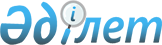 Об установлении дополнительного перечня лиц, относящихся к целевым группам населения города Петропавловска
					
			Утративший силу
			
			
		
					Постановление акимата города Петропавловска Северо-Казахстанской области от 17 марта 2010 года N 308. Зарегистрировано Управлением юстиции города Петропавловска Северо-Казахстанской области 23 апреля 2010 года N 13-1-177. Утратило силу постановлением акимата города Петропавловска Северо-Казахстанской области от 17 апреля 2014 года N 586      Сноска. Утратило силу постановлением акимата города Петропавловска Северо-Казахстанской области от 17.04.2014 N 586

      В соответствии с пунктом 2 статьи 5, подпунктами 2) статьи 7 Закона Республики Казахстан от 23 января 2001 года «О занятости населения», акимат города Петропавловска ПОСТАНОВЛЯЕТ:

      Сноска. Преамбула в редакции постановления акимата города Петропавловска Северо-Казахстанской области от 20.11.2013 N 2208



      1. Установить следующий дополнительный перечень лиц, относящихся к целевым группам населения города Петропавловска:

      1) лица, длительно не работающие (более года);

      2) лица, уволенные по собственному желанию;

      3) молодежь в возрасте до 29 лет включительно;

      4) лица старше 50 лет;

      5) лица, принявшие участие во временных и сезонных работах;

      6) лица, занятые в режиме не полного рабочего времени;

      7) лица находящиеся в отпусках без сохранения заработной платы;

      8) лица временно незанятые из-за простоя производства.

      Сноска. Пункт 1 в редакции постановления акимата  города Петропавловска Северо-Казахстанской области от 15.06.2012 N 1106



      2. Государственному учреждению «Отдел занятости и социальных программ города Петропавловска» своевременно обеспечивать меры по содействию занятости и социальной защите лиц, дополнительно отнесенных к целевым группам.



      3. Признать утратившим силу следующие постановления акимата города:

      постановление акимата города Петропавловска от 14 апреля 2009 года № 444 «Об установлении дополнительного перечня лиц, относящихся к целевым группам населения города Петропавловска» (зарегистрированного в реестре государственной регистрации нормативных правовых актов за № 13-1-152 от 24 апреля 2009 года, опубликовано в газетах «Қызылжар Нұры» от 1 мая 2009 года № 18, «Проспект СК» от 1 мая 2009 года № 18);

      постановление акимата города Петропавловска от 1 июля 2009 года № 741 «О внесении дополнений в постановление акимата города Петропавловска от 14 апреля 2009 года № 444 «Об установлении дополнительного перечня лиц, относящихся к целевым группам населения города Петропавловска» (зарегистрировано в реестре государственной регистрации нормативных правовых актов за № 13-1-156 от 23 июля 2009 года, опубликовано в газетах «Қызылжар Нұры» от 7 августа 2009 года № 32, «Проспект СК» от 7 августа 2009 года № 32).



      4. Контроль за исполнением настоящего постановления возложить на заместителя акима города Балтабаеву Г.К.



      5. Настоящее постановление вводится в действие со дня первого официального опубликования, распространяется на отношения возникшие с 1 января 2010 года.      Аким города Петропавловска                 Н. Ашимбетов
					© 2012. РГП на ПХВ «Институт законодательства и правовой информации Республики Казахстан» Министерства юстиции Республики Казахстан
				